	CHARLYN SANCHEZ APARIS	Mussafah Shabiya 10, Abu Dhabi, UAE	Email Address: c_aparis123@yahoo.com	Mobile No.: +971-568406731						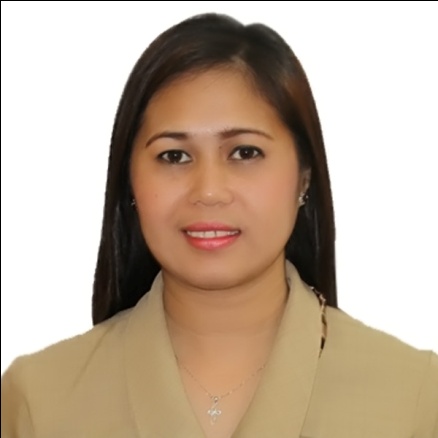 SUMMARYService – oriented   professional   with 10+ years    of rich experience in    Customer Service  and  Office      Administration within    diversified   industries.    Track record of exceeding performance goals and customer  service needs  with   proven ability to provide prompt  services,  handle multiple  task   and perform     well      under   work   pressure.    Holds      excellent communication, analytical, interpersonal,    organizational, coordination  and   time  management skills.   Initiative   driven, dedicated and dynamic team player eager to  take   challenges in reputed industry.Computer literate. Can works under pressure without supervision. Work with accuracy and sufficiency.CAREER OBJECTIVES	Can work in a dynamic corporate environment in order to constantly grow and evolve. To work in a respectable position in a reputed company where I would be able to apply my skills and utilize my qualifications in a productive manner. Willing to learn and grow in my respective fieldsQUALIFICATIONS-Bachelor Degree in Hotel & Restaurant Management, Philippines-Hold a Certificate of Computer Programming, Philippines-Proficient/excellent in Microsoft & Excel program.EXPERTISE/SKILLS-Interpersonal skills and good communication skills.-Commercially minded and ambitious.-Have excellent communication skills in English; Flexible. Can work in a team environment and graveyard schedules.-Goal-result-oriented & well-organized with a track record that demonstrates self-motivation, creativity & initiative to         achieve results in personal & business goals.-Ability to control multiple tasking/activities simultaneously.-Understanding cultural differences.-Hard working nature along with patience and diligence.-Excellent management skills.AREAS OF EXPERTISEPerform administrative duties efficiently i.e correspondence, logistics coordination and record keeping.Provide the highest attention to the guest, colleagues & use outstanding service skills for each business contact.Engaged & respond to guest or services inquires in responsive, accurate & timely manner. Ensure understanding of guest needs through great attention to detail.Display high quality, prompt & professional guest service to achieve customer satisfaction & loyalty.Keep records of guest interaction & transactions, document details of inquires, issues, & actions taken.Confer with internal departments to exchange information, coordinate activities & promptly resolve issues.Manage & keep confidentiality in all correspondences, company documents & reports.PROFESSIONAL EXPERIENCESJuly 2014 – June 2016    Private Secretary			Local Government Unit 			Ormoc City, Leyte,PhilippinesRESPONSIBILITIES:Act as private secretary to the City Councilor off Omroc City Supervise and conduct line up/short briefing to all factory workers before shifting scheduleResponsible for providing secretarial, clerical and administrative support in order to ensure that services are provided in an effective and efficient manner.Performed general office & clerical duties such as sorting mail, filing and typing.Answering Phone calls & emails.Assist in planning, preparations of meetings, activities of the city Maintain adequate inventory of office suppliesPerform other related duties as requiredJuly 1, 2004 to June 2014   HRM AIDE			    Local Government Unit 			   Ormoc City, Leyte,Philippines  Update and print Service Records of Government EmployeesPrepare and prints Vouchers and Petty Cash Obligations (OBR)Takes charge in printing the Daily Time Record (DTR) of employeesTakes charge in updating the remittances of employees to other agency such as GSIS( Government Service Insurance System)Assist in encoding bank loan deductions of employeesPrepare and print certifications of clientsPerform other duties as requiredSPECIAL SKILSS, EDUCATION, AND EXPERIENCESAll the jobs I have had working closely with large variety of people on many different levels I balanced the concern of different groups in order to reach the common goal. As a class Moderator, I dealt people under very trying circumstances.EFFECTIVE COMMUNICATION As part of the curriculum in school I relied on effective communication in both Oral and Written presentation thru reading, listening and applyingORAGANIZATION AND MANAGEMENTMy participation in student government and local government has developed my organizational and arrangement skills. In addition, my worked as Administrative Aide in has made me familiar with organizational procedures. When elected as a Youth Chairman and given a chance to join the “Youth Congress of the Philippines,” evolve my attitude and personal being to go through a matured and responsible humane.TRAINING PROGRAM & CERTIFICATES TO CREDIT: Essential Food & Safety Management, Abu Dhabi, UAELeadership TrainingCake Decorating Workshop Values Orientation WorkshopCare of Elderly and the Disabled at Daughters of St. Camillus Inc.First Aid TrainingAutomated External Defibrillation TrainingBasic Life Support- CPR for Health Care Providers5S Course “ Good Housekeeping”Antti-Red Tape Act 2007Orientation Workshop on the Performance Management SystemThe Leading Way Towards Building &Upholding Excellent Quality AssociatesSales and Marketing Department “Soaring High for Globalization in Hospitality Industry through Efficient and Effective Quality ServiceFront Office “ Systems Management Standards”Effective Public Relation : A key to Hospitality Industries Competency and Productivity Flexibility Adaptability Ability to MultitaskPlanning and Organizing SkillsStress ToleranceHigh Energy LevelCollege	6 Months Caregiver Course	Western Leyte College, Ormoc City, Philiipines               Completed August 2012	University of Cebu 	Bachelor of Science in Hotel and Restaurant Management	Cebu City, Phillipines	Graduated 2004	Secondary 	Saint Peters College	Ormoc City, Leyte, Philippines	Graduated 1999	Preliminary 	Ormoc City Central School 	Ormoc City, Leyte, Philippines	Graduated 1995PERSONAL DETAILSNationality: FilipinoMarital Status: MarriedVisa Status: Visit VisaDate of Birth: September 13, 1982Height : 5’1”Weight : 55 kls                                                      Can join immediately if hired.RESPONSIBILITIES: ATTRIBUTES OFFERED:PROFESSIONAL QUALIFICATIONS: